Уважаемые клиенты!в ГКУ «Североуральский ЦЗ»начинает работутелефон «горячей линии»по вопросам:-  осуществления Департаментом по труду и занятости населения Свердловской области надзора и контроля за приемом на работу инвалидов в пределах установленной квоты;-  квотирование рабочих мест телефон: 8 /343-80/ 2-44-34 – начальник отдела содействия трудоустройству Левина Ольга ЮрьевнаГосударственное казенное учреждение службы занятости  населения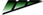                Свердловской области   «Североуральский центр занятости»  Свердловская область, г. Североуральск, ул. Ватутина, 24,кабинет № 12